ATO CONCESSOR DE APOSENTADORIA POR TEMPO DE CONTRIBUIÇÃO COM PROVENTOS INTEGRAIS •PORTARIA n° 12471/2023CLEONICE PASQUALOTTO DA PAIXÃO TOLEDO, PREFEITA MUNICIPAL de PM DE CAMPOS BORGES, no uso de suas atribuições legais, RETIFICA o ato: PORTARIA n° 11799/2022, e de conformidade com o que estabelece o artigo 3° da Emenda Constitucional n° 47/2005, CONCEDE APOSENTADORIA POR TEMPO DE CONTRIBUIÇÃO, a contar de 01/04/2022, à servidora MARDILE HELENA MARION YORA, matricula 91, cargo de ENCARREGADA SETOR ADMINISTRATIVO, padrão 13, classe D, regime jurídico estatutário, 40 horas semanais, com proventos mensais integrais no valor de R$ 3.574,20 composto das seguintes vantagens: VENCIMENTOS - Lei Municipal n° 1655 de 2020, art. art.11; 30% ANUENIOS - REF 30 ANUENIOS - Lei Municipal tf 884 de 2006, art. 86 a ser custeada por REGIME PRÓPRIO DE PREVIDÊNCIA SOCIAL e seu reajuste será efetivado pela paridade.CAMPOS BORGES, 15/09/2023.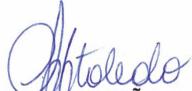 CLEONICE PASQUALOTTO AIXAO TOLEDO PREFEITA MUNICIPAL de PM DE CAMPOS BORGESOBS.: Ato sujeito a exame para fins de registro.CERTIDÃOCertifico, para os devidos fins, que as informações constantes na base de dados do sistema SAPIEM - Sistema de Pensões e Inativações da Esfera Municipal, referentes a MARDILE HELENA MARION YORA, processo número 017859-0200/22-7, à vista dos registros existentes, são os consignados nos arquivos deste Município. Certifico, ainda, que os documentos que embasaram a inativação, em especial os que deram origem às cópias eletrônicas encaminhadas ao TCE-RS, estão sob guarda deste órgão até o trânsito em julgado da decisão no Tribunal de Contas do Estado do RS. E, por verdade, eu PREFEITA MUNICIPAL de PM DE CAMPOS BORGES lavrei a presente certidão, aos quinze de setembro de dois mil e vinte e três.111	II	II21 3 3656008Relatório gerado pelo SAPIEM Versão: 6.1.46 Data: 15/09/2023 Hora: 09:33II	Ul211336560040021Relatório gerado pelo SAPIEM Versão: 6.1.46 Data: 15/09/2023 Hora: 09:31tr,doCLEONICE PASQU 1 TO DA PAIXÃO TOLEDOPREFEITA MUNICIPALJkA41001/MFACCINTécnico Controle Interno Responsável pelo Controle Interno